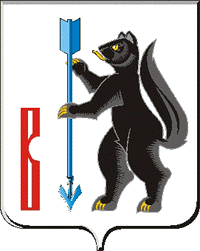 АДМИНИСТРАЦИЯ ГОРОДСКОГО ОКРУГА ВЕРХОТУРСКИЙП О С Т А Н О В Л Е Н И Еот 27.01.2022г. № 59г. Верхотурье  Об участии во Всероссийском конкурсе лучших проектов туристического кода центра города в 2022 годуВ соответствии с Федеральным законом от 06 октября 2003 года № 131-ФЗ «Об общих принципах организации местного самоуправления в Российской Федерации», руководствуясь Уставом городского округа Верхотурский,ПОСТАНОВЛЯЮ:	1.Принять участие во Всероссийском конкурсе лучших проектов туристического кода центра города в 2022 году.2.Создать рабочую группу по подготовке заявки для участия во Всероссийском конкурсе лучших проектов туристического кода центра города в 2022 году, согласно приложения № 1.3.Опубликовать настоящее постановление в информационном бюллетене «Верхотурская неделя» и разместить на официальном сайте городского округа Верхотурский.4.Контроль исполнения настоящего постановления возложить на первого заместителя главы Администрации городского округа Верхотурский Литовских Л.Ю.Главагородского округа Верхотурский 						   А.Г. Лиханов Приложение № 1к постановлению Администрациигородского округа Верхотурскийот___________2022 г. №_______Состав рабочей группы по подготовке заявки для участия во Всероссийском конкурсе лучших проектов туристического кода центра города в 2022 году	Председатель рабочей группы:	Литовских Л.Ю. – первый заместитель главы Администрации городского округа Верхотурский.	 Члены рабочей группы: 	Вышиватых Н.А. – ведущий специалист отдела архитектуры и градостроительства Администрации городского округа Верхотурский;	Малышева И.Н.-  специалист 1 категории отдела ЖКХ Администрации городского округа Верхотурский;	Пермякова Н.В. - специалист по методике клубной работы Управления культуры, туризма и молодежной политики Администрации городского округа Верхотурский;	Арданова Н.В. - заместитель директора по научной работе Верхотурского государственного историко-архитектурного музея заповедника;	Зырянова Т.А. - краевед, член Общества любителей Верхотурского края.